COMBINATION: INVOICE - DECLARATION BY FOREIGN SHIPPERL 10 EX	3/11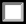 F O R CU S T O M S CL E A RA NC E B YFor U.S. Customs clearance send documents to:USImports@livingstonintl.com or by fax to 1-877-548-7277For customs status updates 24/7: track online at www.livingstontracker.comor call us at 1-866-548-7277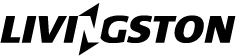 INVOICEFor U.S. Customs clearance send documents to:USImports@livingstonintl.com or by fax to 1-877-548-7277For customs status updates 24/7: track online at www.livingstontracker.comor call us at 1-866-548-7277SHIPMENT REFERENCE:SHIPMENT CONTROL #:SHIPMENT CONTROL #:EXPORTER, SELLEREXPORTER, SELLEREXPORTER, SELLEREXPORTER, SELLEREXPORTER, SELLEREXPORTER, SELLERPRODUCER OF GOODS (IF DIFFERENT THAN EXPORTER)PRODUCER OF GOODS (IF DIFFERENT THAN EXPORTER)PRODUCER OF GOODS (IF DIFFERENT THAN EXPORTER)PRODUCER OF GOODS (IF DIFFERENT THAN EXPORTER)PRODUCER OF GOODS (IF DIFFERENT THAN EXPORTER)PRODUCER OF GOODS (IF DIFFERENT THAN EXPORTER)PRODUCER OF GOODS (IF DIFFERENT THAN EXPORTER)SHIPPED TO, CONSIGNEESHIPPED TO, CONSIGNEEBUYER (IF DIFFERENT THAN CONSIGNEE)BUYER (IF DIFFERENT THAN CONSIGNEE)BUYER (IF DIFFERENT THAN CONSIGNEE)BUYER (IF DIFFERENT THAN CONSIGNEE)IRS NUMBER:IRS NUMBER:IRS NUMBER:PARTIES TO THIS TRANSACTION ARERELATED	NOT RELATEDPARTIES TO THIS TRANSACTION ARERELATED	NOT RELATEDPARTIES TO THIS TRANSACTION ARERELATED	NOT RELATEDCOUNTRY OF FINAL DEST. (IF OTHER THAN U.S.A.)COUNTRY OF FINAL DEST. (IF OTHER THAN U.S.A.)COUNTRY OF FINAL DEST. (IF OTHER THAN U.S.A.)INVOICE DATEINVOICE DATEINVOICE DATEINVOICE DATEDATE OF SALEDATE OF SALEDATE OF SALEU.S. DUTY / BROKERAGE FOR ACCOUNT OF:EXPORTER	SHIP TO, CONSIGNEE	OTHER (specify)   	LIVINGSTON ACCOUNT NUMBER:U.S. DUTY / BROKERAGE FOR ACCOUNT OF:EXPORTER	SHIP TO, CONSIGNEE	OTHER (specify)   	LIVINGSTON ACCOUNT NUMBER:U.S. DUTY / BROKERAGE FOR ACCOUNT OF:EXPORTER	SHIP TO, CONSIGNEE	OTHER (specify)   	LIVINGSTON ACCOUNT NUMBER:U.S. DUTY / BROKERAGE FOR ACCOUNT OF:EXPORTER	SHIP TO, CONSIGNEE	OTHER (specify)   	LIVINGSTON ACCOUNT NUMBER:U.S. DUTY / BROKERAGE FOR ACCOUNT OF:EXPORTER	SHIP TO, CONSIGNEE	OTHER (specify)   	LIVINGSTON ACCOUNT NUMBER:U.S. DUTY / BROKERAGE FOR ACCOUNT OF:EXPORTER	SHIP TO, CONSIGNEE	OTHER (specify)   	LIVINGSTON ACCOUNT NUMBER:DISCOUNTSDISCOUNTSDISCOUNTSDISCOUNTSPORT OF ENTRY:PORT OF ENTRY:PORT OF ENTRY:U.S. DUTY / BROKERAGE FOR ACCOUNT OF:EXPORTER	SHIP TO, CONSIGNEE	OTHER (specify)   	LIVINGSTON ACCOUNT NUMBER:U.S. DUTY / BROKERAGE FOR ACCOUNT OF:EXPORTER	SHIP TO, CONSIGNEE	OTHER (specify)   	LIVINGSTON ACCOUNT NUMBER:U.S. DUTY / BROKERAGE FOR ACCOUNT OF:EXPORTER	SHIP TO, CONSIGNEE	OTHER (specify)   	LIVINGSTON ACCOUNT NUMBER:U.S. DUTY / BROKERAGE FOR ACCOUNT OF:EXPORTER	SHIP TO, CONSIGNEE	OTHER (specify)   	LIVINGSTON ACCOUNT NUMBER:U.S. DUTY / BROKERAGE FOR ACCOUNT OF:EXPORTER	SHIP TO, CONSIGNEE	OTHER (specify)   	LIVINGSTON ACCOUNT NUMBER:U.S. DUTY / BROKERAGE FOR ACCOUNT OF:EXPORTER	SHIP TO, CONSIGNEE	OTHER (specify)   	LIVINGSTON ACCOUNT NUMBER:TERMS OF SALETERMS OF SALETERMS OF SALETERMS OF SALETERMS OF SALETERMS OF SALETERMS OF SALEU.S. DUTY / BROKERAGE FOR ACCOUNT OF:EXPORTER	SHIP TO, CONSIGNEE	OTHER (specify)   	LIVINGSTON ACCOUNT NUMBER:U.S. DUTY / BROKERAGE FOR ACCOUNT OF:EXPORTER	SHIP TO, CONSIGNEE	OTHER (specify)   	LIVINGSTON ACCOUNT NUMBER:U.S. DUTY / BROKERAGE FOR ACCOUNT OF:EXPORTER	SHIP TO, CONSIGNEE	OTHER (specify)   	LIVINGSTON ACCOUNT NUMBER:U.S. DUTY / BROKERAGE FOR ACCOUNT OF:EXPORTER	SHIP TO, CONSIGNEE	OTHER (specify)   	LIVINGSTON ACCOUNT NUMBER:U.S. DUTY / BROKERAGE FOR ACCOUNT OF:EXPORTER	SHIP TO, CONSIGNEE	OTHER (specify)   	LIVINGSTON ACCOUNT NUMBER:U.S. DUTY / BROKERAGE FOR ACCOUNT OF:EXPORTER	SHIP TO, CONSIGNEE	OTHER (specify)   	LIVINGSTON ACCOUNT NUMBER:CURRENCY OF SALEU.S.	CANADIAN	OTHER (specify)   	CURRENCY OF SALEU.S.	CANADIAN	OTHER (specify)   	CURRENCY OF SALEU.S.	CANADIAN	OTHER (specify)   	CURRENCY OF SALEU.S.	CANADIAN	OTHER (specify)   	CURRENCY OF SALEU.S.	CANADIAN	OTHER (specify)   	CURRENCY OF SALEU.S.	CANADIAN	OTHER (specify)   	CURRENCY OF SALEU.S.	CANADIAN	OTHER (specify)   	MARKS AND NUMBERSMARKS AND NUMBERSNUMBERS AND KIND OF PACKAGESNUMBERS AND KIND OF PACKAGESNUMBERS AND KIND OF PACKAGESSHIPPING WEIGHTSHIPPING WEIGHTFREIGHT AMOUNT INCLUDEDFREIGHT AMOUNT INCLUDEDFREIGHT AMOUNT INCLUDEDFREIGHT AMOUNT INCLUDEDFREIGHT AMOUNT TO BORDERFREIGHT AMOUNT TO BORDERCOUNTRY OF ORIGINDESCRIPTION OF GOODSDESCRIPTION OF GOODSDESCRIPTION OF GOODSTEN DIGIT H.T.S. NUMBERTEN DIGIT H.T.S. NUMBERUNIT QTY.UNIT QTY.UNIT PRICEUNIT PRICEUNIT PRICEINVOICE TOTAL$ 0.00$ 0.00$ 0.00$ 0.00$ 0.00$ 0.00$ 0.00$ 0.00$ 0.00COUNTRY OF ORIGIN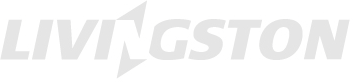 If food is being imported, have any of the food items on this shipment been refused by any other countries?   ■ No    Yes (if yes please specify which products have been refused and the name of the country that refused them).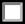 If food is being imported, have any of the food items on this shipment been refused by any other countries?   ■ No    Yes (if yes please specify which products have been refused and the name of the country that refused them).If food is being imported, have any of the food items on this shipment been refused by any other countries?   ■ No    Yes (if yes please specify which products have been refused and the name of the country that refused them).If food is being imported, have any of the food items on this shipment been refused by any other countries?   ■ No    Yes (if yes please specify which products have been refused and the name of the country that refused them).If food is being imported, have any of the food items on this shipment been refused by any other countries?   ■ No    Yes (if yes please specify which products have been refused and the name of the country that refused them).If food is being imported, have any of the food items on this shipment been refused by any other countries?   ■ No    Yes (if yes please specify which products have been refused and the name of the country that refused them).UNIT QTY.UNIT QTY.UNIT PRICEUNIT PRICEUNIT PRICEINVOICE TOTAL$ 0.00$ 0.00$ 0.00$ 0.00$ 0.00$ 0.00$ 0.00$ 0.00$ 0.00COUNTRY OF ORIGINIf food is being imported, have any of the food items on this shipment been refused by any other countries?   ■ No    Yes (if yes please specify which products have been refused and the name of the country that refused them).If food is being imported, have any of the food items on this shipment been refused by any other countries?   ■ No    Yes (if yes please specify which products have been refused and the name of the country that refused them).If food is being imported, have any of the food items on this shipment been refused by any other countries?   ■ No    Yes (if yes please specify which products have been refused and the name of the country that refused them).If food is being imported, have any of the food items on this shipment been refused by any other countries?   ■ No    Yes (if yes please specify which products have been refused and the name of the country that refused them).If food is being imported, have any of the food items on this shipment been refused by any other countries?   ■ No    Yes (if yes please specify which products have been refused and the name of the country that refused them).If food is being imported, have any of the food items on this shipment been refused by any other countries?   ■ No    Yes (if yes please specify which products have been refused and the name of the country that refused them).INVOICE TOTALINVOICE TOTALINVOICE TOTALINVOICE TOTALINVOICE TOTAL$ 0.00COUNTRY OF ORIGINCOMMENTSCOMMENTSCOMMENTSCOMMENTSCOMMENTSCOMMENTSABOVE PRICES INCLUDEDUTY	BROKERAGE	FREIGHTABOVE PRICES INCLUDEDUTY	BROKERAGE	FREIGHTABOVE PRICES INCLUDEDUTY	BROKERAGE	FREIGHTABOVE PRICES INCLUDEDUTY	BROKERAGE	FREIGHTABOVE PRICES INCLUDEDUTY	BROKERAGE	FREIGHTABOVE PRICES INCLUDEDUTY	BROKERAGE	FREIGHTDECLARATION BY FOREIGN SHIPPER (To be completed only when the goods described above are of U.S. origin and their value exceeds $500.00)I	_ declare that the articles herein specified are to the best of my knowledge and belief, the growth, produce or manufacture of the United States: That they were exported from the United States from the port of	on or about	_ that they are returned without having been advanced in value or improved in condition by any process of manufacture or other means. Any shipment that contains U.S. goods returned valued over $2,500 should have a manufacturer’s affidavit attached to this invoice.DECLARATION BY FOREIGN SHIPPER (To be completed only when the goods described above are of U.S. origin and their value exceeds $500.00)I	_ declare that the articles herein specified are to the best of my knowledge and belief, the growth, produce or manufacture of the United States: That they were exported from the United States from the port of	on or about	_ that they are returned without having been advanced in value or improved in condition by any process of manufacture or other means. Any shipment that contains U.S. goods returned valued over $2,500 should have a manufacturer’s affidavit attached to this invoice.DECLARATION BY FOREIGN SHIPPER (To be completed only when the goods described above are of U.S. origin and their value exceeds $500.00)I	_ declare that the articles herein specified are to the best of my knowledge and belief, the growth, produce or manufacture of the United States: That they were exported from the United States from the port of	on or about	_ that they are returned without having been advanced in value or improved in condition by any process of manufacture or other means. Any shipment that contains U.S. goods returned valued over $2,500 should have a manufacturer’s affidavit attached to this invoice.DECLARATION BY FOREIGN SHIPPER (To be completed only when the goods described above are of U.S. origin and their value exceeds $500.00)I	_ declare that the articles herein specified are to the best of my knowledge and belief, the growth, produce or manufacture of the United States: That they were exported from the United States from the port of	on or about	_ that they are returned without having been advanced in value or improved in condition by any process of manufacture or other means. Any shipment that contains U.S. goods returned valued over $2,500 should have a manufacturer’s affidavit attached to this invoice.DECLARATION BY FOREIGN SHIPPER (To be completed only when the goods described above are of U.S. origin and their value exceeds $500.00)I	_ declare that the articles herein specified are to the best of my knowledge and belief, the growth, produce or manufacture of the United States: That they were exported from the United States from the port of	on or about	_ that they are returned without having been advanced in value or improved in condition by any process of manufacture or other means. Any shipment that contains U.S. goods returned valued over $2,500 should have a manufacturer’s affidavit attached to this invoice.DECLARATION BY FOREIGN SHIPPER (To be completed only when the goods described above are of U.S. origin and their value exceeds $500.00)I	_ declare that the articles herein specified are to the best of my knowledge and belief, the growth, produce or manufacture of the United States: That they were exported from the United States from the port of	on or about	_ that they are returned without having been advanced in value or improved in condition by any process of manufacture or other means. Any shipment that contains U.S. goods returned valued over $2,500 should have a manufacturer’s affidavit attached to this invoice.DECLARATION BY FOREIGN SHIPPER (To be completed only when the goods described above are of U.S. origin and their value exceeds $500.00)I	_ declare that the articles herein specified are to the best of my knowledge and belief, the growth, produce or manufacture of the United States: That they were exported from the United States from the port of	on or about	_ that they are returned without having been advanced in value or improved in condition by any process of manufacture or other means. Any shipment that contains U.S. goods returned valued over $2,500 should have a manufacturer’s affidavit attached to this invoice.DECLARATION BY FOREIGN SHIPPER (To be completed only when the goods described above are of U.S. origin and their value exceeds $500.00)I	_ declare that the articles herein specified are to the best of my knowledge and belief, the growth, produce or manufacture of the United States: That they were exported from the United States from the port of	on or about	_ that they are returned without having been advanced in value or improved in condition by any process of manufacture or other means. Any shipment that contains U.S. goods returned valued over $2,500 should have a manufacturer’s affidavit attached to this invoice.DECLARATION BY FOREIGN SHIPPER (To be completed only when the goods described above are of U.S. origin and their value exceeds $500.00)I	_ declare that the articles herein specified are to the best of my knowledge and belief, the growth, produce or manufacture of the United States: That they were exported from the United States from the port of	on or about	_ that they are returned without having been advanced in value or improved in condition by any process of manufacture or other means. Any shipment that contains U.S. goods returned valued over $2,500 should have a manufacturer’s affidavit attached to this invoice.DECLARATION BY FOREIGN SHIPPER (To be completed only when the goods described above are of U.S. origin and their value exceeds $500.00)I	_ declare that the articles herein specified are to the best of my knowledge and belief, the growth, produce or manufacture of the United States: That they were exported from the United States from the port of	on or about	_ that they are returned without having been advanced in value or improved in condition by any process of manufacture or other means. Any shipment that contains U.S. goods returned valued over $2,500 should have a manufacturer’s affidavit attached to this invoice.DECLARATION BY FOREIGN SHIPPER (To be completed only when the goods described above are of U.S. origin and their value exceeds $500.00)I	_ declare that the articles herein specified are to the best of my knowledge and belief, the growth, produce or manufacture of the United States: That they were exported from the United States from the port of	on or about	_ that they are returned without having been advanced in value or improved in condition by any process of manufacture or other means. Any shipment that contains U.S. goods returned valued over $2,500 should have a manufacturer’s affidavit attached to this invoice.DECLARATION BY FOREIGN SHIPPER (To be completed only when the goods described above are of U.S. origin and their value exceeds $500.00)I	_ declare that the articles herein specified are to the best of my knowledge and belief, the growth, produce or manufacture of the United States: That they were exported from the United States from the port of	on or about	_ that they are returned without having been advanced in value or improved in condition by any process of manufacture or other means. Any shipment that contains U.S. goods returned valued over $2,500 should have a manufacturer’s affidavit attached to this invoice.DECLARATION BY FOREIGN SHIPPER (To be completed only when the goods described above are of U.S. origin and their value exceeds $500.00)I	_ declare that the articles herein specified are to the best of my knowledge and belief, the growth, produce or manufacture of the United States: That they were exported from the United States from the port of	on or about	_ that they are returned without having been advanced in value or improved in condition by any process of manufacture or other means. Any shipment that contains U.S. goods returned valued over $2,500 should have a manufacturer’s affidavit attached to this invoice.SHIPPERSIGNATUREDATE SIGNEDDATE SIGNEDTo the best of the knowledge and belief of the preparer this invoice is true and complete and discloses the true prices, values, quantities, rebates, drawbacks, fees, commissions, royalties and any goods or services provided to the seller either free orat a reduced cost.To the best of the knowledge and belief of the preparer this invoice is true and complete and discloses the true prices, values, quantities, rebates, drawbacks, fees, commissions, royalties and any goods or services provided to the seller either free orat a reduced cost.To the best of the knowledge and belief of the preparer this invoice is true and complete and discloses the true prices, values, quantities, rebates, drawbacks, fees, commissions, royalties and any goods or services provided to the seller either free orat a reduced cost.To the best of the knowledge and belief of the preparer this invoice is true and complete and discloses the true prices, values, quantities, rebates, drawbacks, fees, commissions, royalties and any goods or services provided to the seller either free orat a reduced cost.PREPARER (IF OTHER THAN EXPORTER)PREPARER (IF OTHER THAN EXPORTER)PREPARER (IF OTHER THAN EXPORTER)PREPARER (IF OTHER THAN EXPORTER)NAME OF RESPONSIBLE EMPLOYEE OF EXPORTERNAME OF RESPONSIBLE EMPLOYEE OF EXPORTERNAME OF RESPONSIBLE EMPLOYEE OF EXPORTERNAME OF RESPONSIBLE EMPLOYEE OF EXPORTERNAME OF RESPONSIBLE EMPLOYEE OF EXPORTER